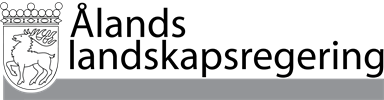 Dokumentnamn	BrevnrÄrendenr	DatumÄrendeDimensionering av utbildningsutbud, 2023-2025Ålands landskapsregering beslöt med stöd av sitt huvudmannaskap över Ålands gymnasium och Ålands folkhögskola att ge skolorna i uppdrag att under år 2023 förverkliga följande utbildningar med antalet dimensionerade nybörjarplatser inom ungdomsutbildningen enligt bilaga 2, U222E42. 4 § LL (2011:13) om gymnasieutbildning, 3 § LL (1999:53) om Ålands folkhögskolaDimensionering av antalet nybörjarplatser inom ungdomsutbildningen på gymnasienivå utgör underlag för den åländska elevantagningen 2023.  Utbildningsutbudet och dimensioneringen för år 2022 baserar sig på inlämnat underlag från Ålands gymnasium och Ålands folkhögskola och utbildningarna ska förverkligas inom godkänt budgetförslag.Minister		Annika HambruddByråchef 		Elisabeth StorforsBILAGOR 		Dimensionering av gymnasieutbildning 2023-2025FÖR KÄNNEDOM		studiehandledare i landskapets skolor		grundskolans elevhandledare		AmsSÄNDLISTA		Styrelsen för Ålands gymnasium, info@gymnasium.ax		Direktionen för Ålands folkhögskola, kansliet@folkis.ax